Задание подготовлено в рамках проекта АНО «Лаборатория модернизации образовательных ресурсов» «Кадровый и учебно-методический ресурс формирования общих компетенций обучающихся по программам СПО», который реализуется с использованием гранта Президента Российской Федерации на развитие гражданского общества, предоставленного Фондом президентских грантов.РазработчикБабинова Наталья Сергеевна, ГАПОУ «Самарский металлургический колледж»Назначение заданияКомпетенция в сфере работы с информацией. Извлечение и первичная обработка информации. Уровень II15.01.05 ОУП.10 ФизикаТема: Электромагнитная индукцияКомментарииЗадание целесообразно предлагать перед изучением темы «Электромагнитная индукция». В дальнейшем с опорой на опыт выполнения задания обучающиеся под руководством преподавателя на примере нескольких моделей плит смогут оценить их физические возможности и предположить, в чем заключается явление индукции.Ваши соседи делают ремонт и планируют обновление бытовой техники, в частности, - приобретение индукционной варочной панели. Сосед сокрушается, что никак не может понять, не только какую панель выбрать, но и на что вообще обращать внимание при выборе, кроме размера. Мощность у всех моделей примерно одинаковая. Набор опций: блокировка и таймер, - тоже есть у всех. Есть общие преимущества перед электроплитой: экономный расход энергии, быстрый нагрев и остывание. Он уверен, что есть какие-то неочевидные преимущества и недостатки, на которые надо обращать внимание. Он жалуется, что перечитал множество отзывов, но никак не может понять, на что люди обращают внимание, и нужно ли ему обращать внимание на те же характеристики. Вы решили помочь соседу.Изучите отзывы потребителей.Составьте структуру, в которую соседу было бы удобно заносить информацию, которую он получает, читая отзывы о работе индукционных варочных панелей разных марок, для последующего анализа и выбора марки панели.Инструмент проверки*В произвольном порядке включены следующие характеристики:Равномерность работы \ нагрева (на малой мощности).Адекватность работы системы блокировки.Возможность использования на полную мощность \ отсутствие ограничения по количеству используемых конфорок.Нагрев нерабочих конфорок \ нерабочих поверхностей.Простота очистки.Устойчивость поверхности к повреждениям.Простота управления \ интуитивно понятное управление.Возможность использования негабаритной \ сверхбольшой или сверхмалой посуды.Упоминания о поломке \ гарантийном ремонте \ Случаи поломок в гарантийный период.Индукционная варочная 
панель IKID 641 24590 р.5.0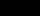 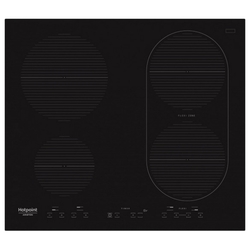 Валерия К.Опыт использования: несколько месяцевИндукционные конфорки, одна из которых особо мощная - двухконтурная. А даже обычные нагреваются быстро, а двухконтурная так вовсе мгновенно, примерно 2-3 минуты уходит на кипячение небольшой кастрюльки. Я даже от электрочайника отказалась, воду на плите получается быстрее закипятить. Мне нравится готовить на новой плите, получается быстрее и часто вкуснее чем на старой. Управление простое и понятное.Безопасность - на высоте, соседние конфорки остаются холодными при готовке или же незначительно теплеют. Для семьи с детьми - идеально!Гулливер Ф.Опыт использования: несколько месяцевШумит, как и все индукции. Немного параноик: не любит посторонние предметы, издает противный писк, включает блокировку, когда залезает кошка.Царапины появились уже в первый месяц.Нет ограничения мощности, как у других моделей из этого ценового сегмента, можно смело использовать все конфорки разом. Выбирал именно по этому признаку. Работает хорошо, претензий нет. Нагревается мгновенно, остывает быстро. Расход электроэнергии меньше, чем при использовании обычной электрический плиты.Индукционная варочная
панель EHH 5624023990 р.4.5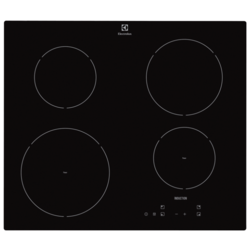 Роман В.Опыт использования: более годаВсе достоинства - это достоинства любой индукционной панели: 1) Быстрый нагрев. Раза в 2 быстрее, чем на газу. 2) Если что-то убежит, то не пригорит мгновенно на панели. Можно даже не выключая просто протереть её. 3) Высокий КПД, не тратит энергию на бесполезный нагрев воздуха. Из особенностей: блокируется при малейших перепадах напряжения в сети. Раздражает. Но целее будет.Вячеслав Г.Опыт использования: несколько месяцевВсё устраивало, пока работала. Через 3 месяца при включении хлопнула и больше не включилась. Это учитывая что готовим не много и обычно на одной конфорке. Отремонтировали по гарантии. Пока опять всем доволен…Оксана Е.Опыт использования: несколько месяцевДля ежедневного использования семьей - идеально! Но как только какой-то нестандарт, возникают проблемы: все конфорки примерно одинаковых размеров, летние заготовки приходят и большую кастрюлю некуда ставить. Родные уехали, достаю мини-кастрюльки «на одного», так она не всегда распознает их, за посуду не держит…Индукционная варочная 
панель IT 64021990 р.4.5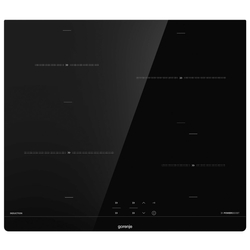 Михаил М.Опыт использования: менее месяцаПо сравнению с BHC может нагревать турку для кофе. Предыдущая панель её не видела. Работает равномерно. Звук конечно есть, как у всех, но не напрягает.Екатерина М.Опыт использования: более годаНа мощности от 7 (из 9 + P) и ниже плита работает в импульсном режиме, при этом в паузах между импульсами любая жидкость (чистая вода, суп, масло и др.) прекращают кипение. На мощности 7 кипение переходит в «предзакипание», а ниже - перестает совсем и закипает вновь, когда импульс включается. Проверено на разной посуде, на всех режимах работы.В чистке плита ведет себя необычно для моего опыта. Привычные средства, используемые мною ранее для стеклокерамики, не справляются с очисткой без следов и разводов.Саня В.Опыт использования: более годаНормально работает.Единственный минус - если на полной мощности работают две большие конфорки, не дает включить еще одну и пищит противно. Если не на максимуме - спокойно использую все четыре.Индукционная варочная 
панель KIT 645 26990 р.5.0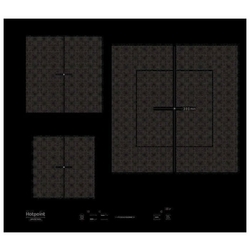 Ольга К.Опыт использования: более годаНагревается она моментально и только конфорка. Сама панель не перегревается, зона переключателей тоже не греется. Столешница тоже не нагревается. Две больших конфорки находятся практически вплотную друг к другу, так что можно нагревать и достаточно габаритные кастрюли. Нагрев ровный. Блинчики получаются золотистыми, котлетки прожариваются равномерно.Моется легко. Очень довольна!Николай В.Опыт использования: несколько месяцевМы пользуемся ей лишь полгода, пока все хорошо, индукционная система нагрева оказалось даже быстрее и эффективнее обычной, это большой плюс. К тому же она просто безопаснее. Нам кстати и посуду не особо менять пришлось, кроме пары кастрюль вся подошла. Но цена высоковата. Управление действительно оказалось интересным, сенсорное все-таки, как у новых смартфонов, определенно похоже. Не скажу, что это плюс или минус, тут кому что нравится. Мне понравилось. Распознавание наличия посуды работает хорошо, пустую конфорку никак не включишь.Анастасия А.Опыт использования: более годаДает хороший ровный нагрев. Индикация - как в космическом корабле.Вот к ней единственная претензия: если горячо, горит большое «Н», если остывает - маленькая «h». Так вот, пока горит большая, не работает блокировка на прикосновения. Можно хоть грудью опираться на ненагретые конфорки. Считают что ли, что человек видит и не полезет?В качестве структуры предложена таблица1 баллПредложена иная структура0 баллов, проверка прекращенаДля дополнительных характеристик варочных панелей отведен столбец \ строка1 баллПредусмотрены столбцы \ строки для наименований марок \ моделей1 баллСтолбцы озаглавлены1 баллЗа каждую верно указанную характеристику*1 баллМаксимально9 балловМаксимальный балл13 баллов